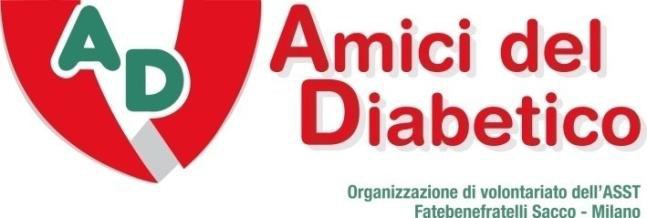 L’Associazione organizza per il mese di Settembre un fine settimana di mare, relax e condivisione a Piani d’Invrea              Varazze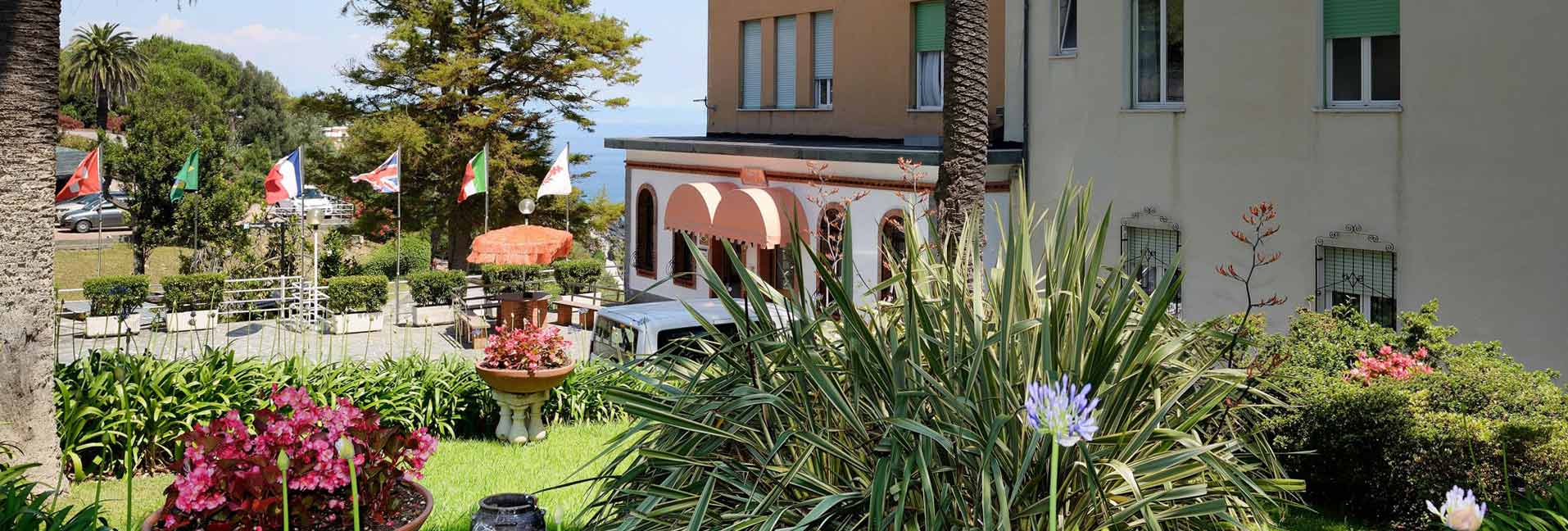 Ritrovarsi per riflettere insieme agli operatori del reparto di DiabetologiaUn’occasione per approfondire le conoscenze
che sono alla base di un cambiamento dello stile di vitaCasa di Ospitalità del FatebenefratelliPiani d’Invrea - Varazzeda venerdì 15 a domenica 17 settembre 2017Partenza in pullman da MM Famagosta ore 15.30 di venerdì e rientro domenica ore 18.00Il costo a persona per pensione completa in camera doppia è di € 140 e di € 160 in camera singola più € 30 per servizio pullmanIscrizioni contattando la segreteria Amici del Diabetico02.63632775 info@amicideldiabetico.orgSi invitano gli interessati a confermare quanto prima la propria adesione all’iniziativa, in quanto i posti a disposizione sono limitati anticipando entro il 24 di luglio una quota di € 50 per persona